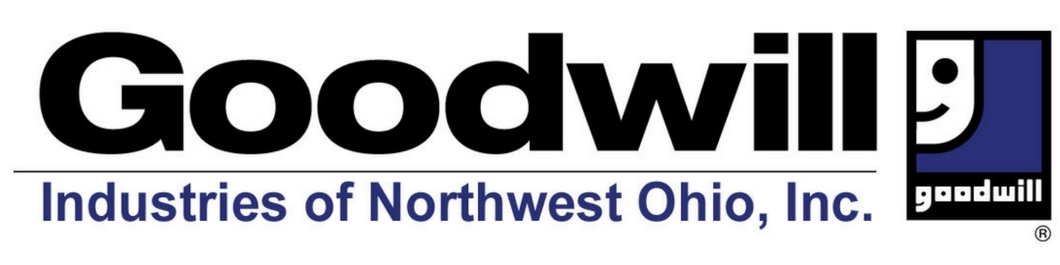 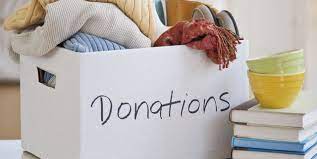 Spring clean-up can help individuals served by the Lucas County Board of DD! FRIDAY AND SATURDAY, MAY 20-21, 2022 DURING GOODWILL’S NORMAL BUSINESS HOURS All you have to do is clean out those closets and drop off your gently used items to any Goodwill donation drop off site listed below. Cut off the bottom and attach to your item/items and tell them that you are donating on behalf of LCBDD and the FANS NETWORK! Your donations help get Goodwill Vouchers into the hands of individuals in need of clothing and household items.  Goodwill Stores at the following locations:		Donation Stations at the following locations:2021 S Reynolds Rd, Toledo, Ohio 43614 			3022 Glendale Ave, Toledo, Ohio 43614                                              2600 W Sylvania Ave, Sylvania, Ohio 43613                               7634 W Sylvania Ave, Sylvania, 435603550 Executive Pkwy Toledo, Ohio 43606                                 5810 Monroe St, Sylvania, 43560		5917 Weckerly Rd, Whitehouse, OH 43571                               Hours: Fri & Sat 10am - 6pm3249 Navarre Ave Oregon, Ohio 43616	                           	              Hours: Fri & Sat 10am - 8pm	Goodwill Industries of Northwest Ohio, Inc.’s mission is to help people with disabilities get jobs by providing vital workforce training programs.---------------------------------------------------------------------------------------------------------------------------------------Please attach to donated item/itemsThis was donated on behalf of FANS and the Lucas County Board of DD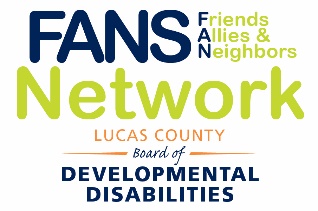 